ПОСТАНОВЛЕНИЕот                2013 года                                                                                                 № пос. КизнерО введении новых ставокВ соответствии с Федеральным Законом от 06 октября 2003 года № 131-ФЗ «Об общих принципах организации местного самоуправления в Российской Федерации», Федеральным Законом от 27 июля 2010 года № 210-ФЗ «Об организации предоставления государственных и муниципальных услуг», Федеральным Законом от 03 ноября 2006 года № 174-ФЗ «Об автономных учреждениях и Уставом муниципального образования «Кизнерский район»Администрация муниципального образования «Кизнерский район» ПОСТАНОВЛЯЕТ:В связи с закрытием МКОУ «Гыбданской средней общеобразовательной школы»  и освобождением ставок согласно Постановлению Администрации МО «Кизнерский район» №675 от 02 сентября 2013 года Начальнику Управления Образования Администрации МО «Кизнерский район» В.С. Ореховой передать 1,0 ставку повара, 1,0 ставку уборщика служебных помещений и 0,5 ставки дворника  - автономному учреждению    «Многофункциональный центр предоставления государственных и муниципальных  услуг в Кизнерском районе»   включить в штатное расписание – 1,0 ставку документовед и 1,0 ставку юрисконсультант- Администрации МО «Кизнерский район» включить в штатное расписание 0,5 ставки рабочий по обслуживанию зданий  Контроль за исполнением настоящего постановления оставляю за собой. Глава АдминистрацииМО «Кизнерский район»                                                                                   М.А.ГазизуллинАдминистрациямуниципального образования «Кизнерский район»Удмуртской Республики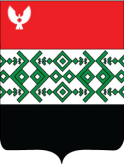 Удмурт Элькунысь «Кизнер ёрос» муниципал кылдытэтлэн администрациез                                     проектУдмурт Элькунысь «Кизнер ёрос» муниципал кылдытэтлэн администрациез                                     проект